HOW TO…………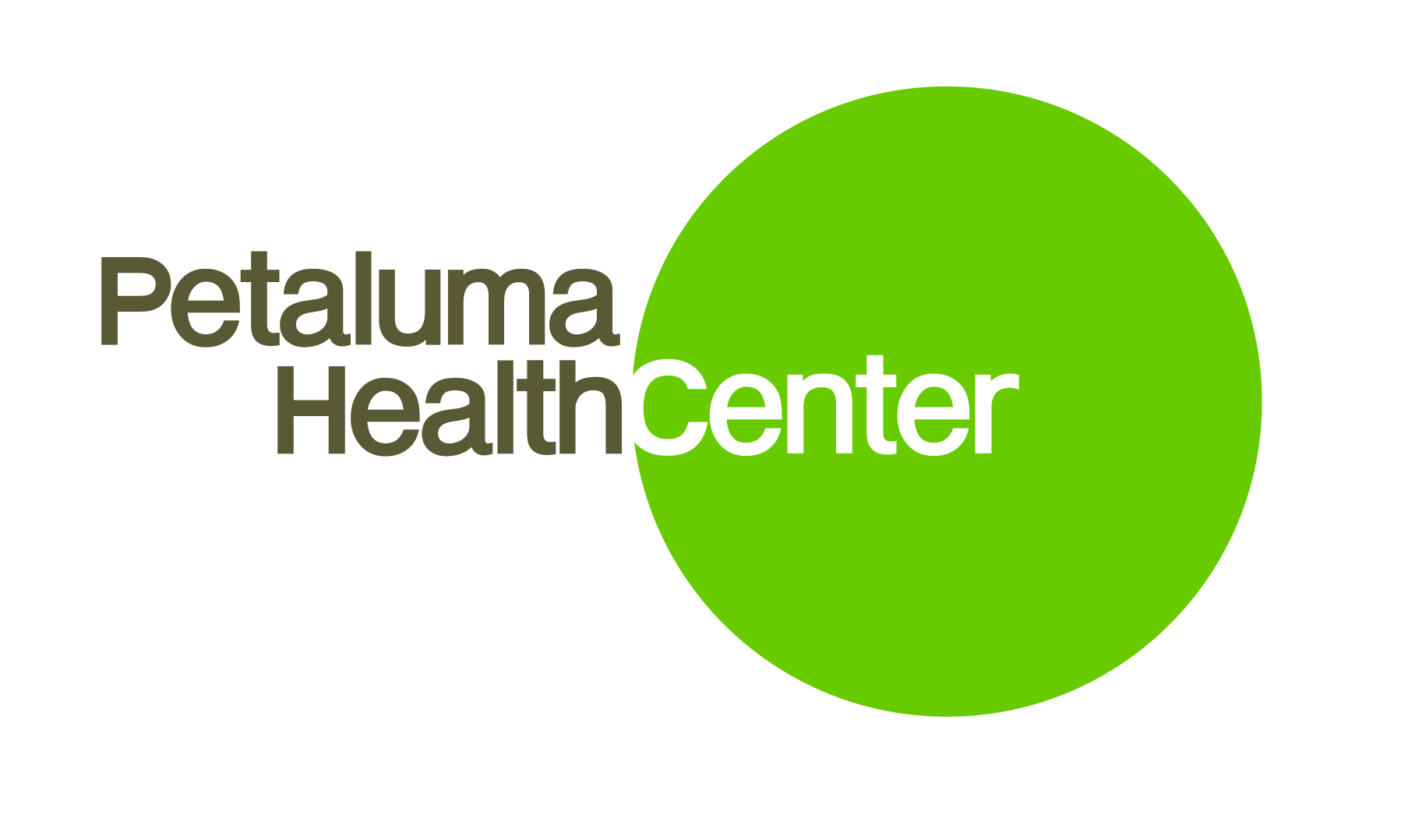 Check Rx eligibility when sending medications via a TE           From telephone encounter Rx TabClick the Rx Eligibility button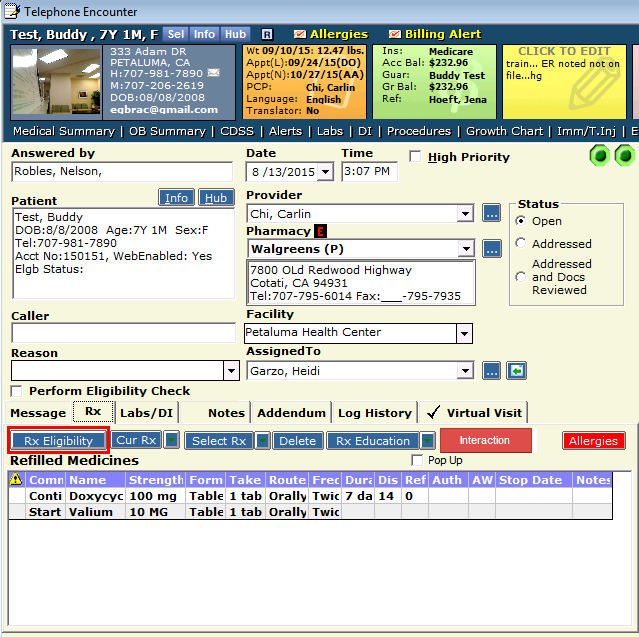 On Rx Eligibility windowClick the Rx eligibility button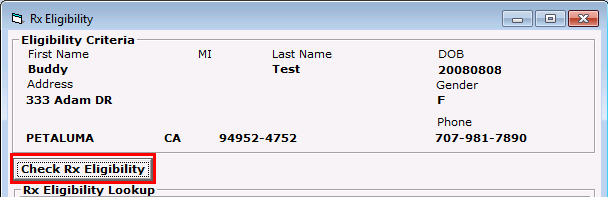 Once the Rx eligibility has been checked. Select the payer  from the Rx eligibility lookup and click set Formulary Then Close window and send Rx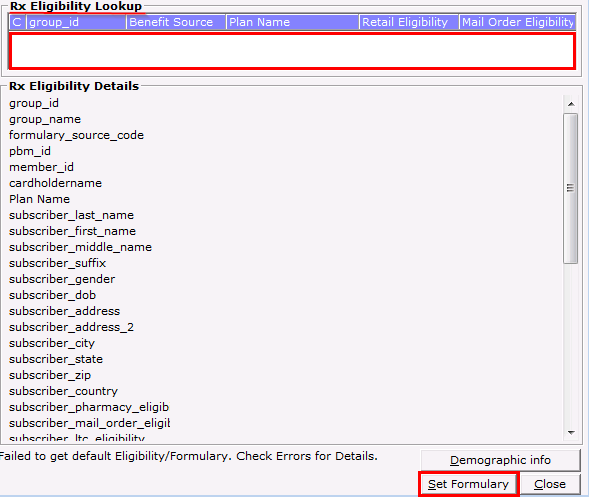 When once the Rx eligibility has been checked. If there is no payer listedClick Close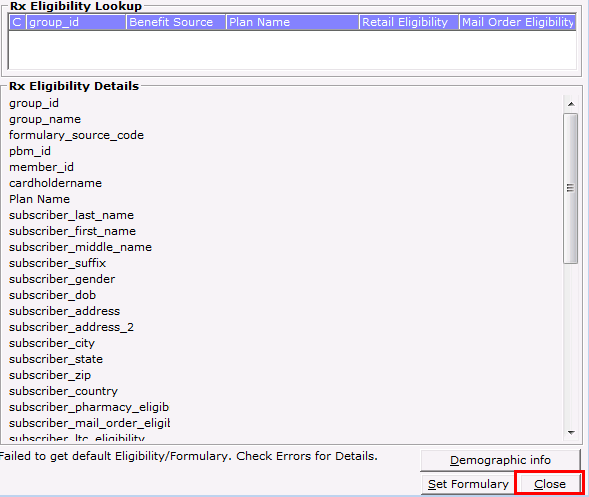 From TE tabs, Click the green arrow next to Current Rx, and select External Rx History 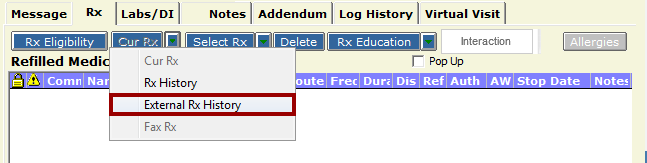 Click Retrieve Rx History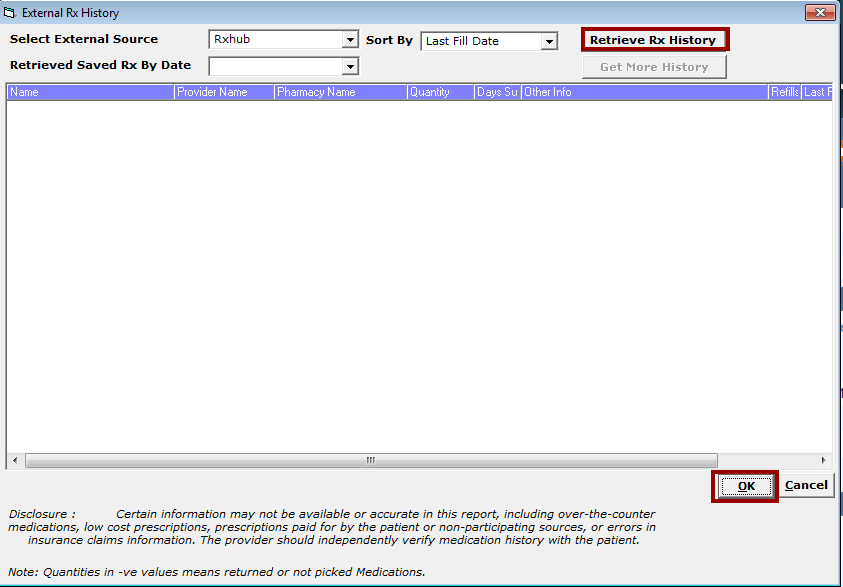 Click OK